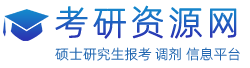 附件12022年广西大学各学科专业硕士研究生预计调剂人数需求表
（按专业代码排序）备注：1、以上情况根据2021年国家分数线预测，2022年招生计划数、调剂名额须待国家招生计划下达后根据学校实际调整后最后确定，仅供参考；
     2、“预计调剂情况”栏内，“少量”指调剂复试名额≦10；“较多”指10<调剂复试
         名额<25；“多”指25≦调剂复试名额<50；“大量”指调剂复试名额≧50。
 
     招生类型专业代码学科专业名称学习方式预计一志愿上线人数已录推免生数学院名称预计调剂情况学术型010100哲学全日制22马克思主义学院不需要调剂学术型020200应用经济学全日制5013经济学院较多专业型025100金融全日制66经济学院大量专业型025400国际商务全日制18经济学院较多专业型025500保险全日制17经济学院少量学术型030100法学全日制19法学院较多学术型030500马克思主义理论全日制1152马克思主义学院不需要调剂专业型035101法律（非法学）全日制68法学院不需要调剂专业型035101法律（非法学）非全日制5法学院多专业型035102法律（法学）全日制18法学院较多专业型035102法律（法学）非全日制4法学院多专业型045200体育全日制392体育学院不需要调剂专业型045300汉语国际教育全日制481文学院较多学术型050100中国语言文学全日制4文学院大量学术型050200外国语言文学全日制163外国语学院较多学术型050300新闻传播学全日制91新闻与传播学院较多专业型055101英语笔译全日制151外国语学院多专业型055102英语口译全日制31外国语学院较多专业型055105日语笔译全日制5外国语学院较多专业型055121越南语笔译全日制111外国语学院少量专业型055200新闻与传播全日制471新闻与传播学院较多学术型070100数学全日制302数学与信息科学学院多学术型070200物理学全日制7817物理科学与工程技术学院大量学术型070300化学全日制62化学化工学院大量学术型070700海洋科学全日制36海洋学院较多学术型071000生物学全日制99生命科学与技术学院较多学术型071300生态学全日制53林学院不需要调剂学术型080200机械工程全日制22机械工程学院大量学术型080500材料科学与工程全日制20资源环境与材料学院大量学术型080800电气工程全日制214电气工程学院大量学术型081200计算机科学与技术全日制502计算机与电子信息学院多学术型081300建筑学全日制5土木建筑工程学院较多（复试比例适当放大）学术型081400土木工程全日制824土木建筑工程学院大量学术型081500水利工程全日制61土木建筑工程学院较多学术型081700化学工程与技术全日制24化学化工学院大量学术型081900矿业工程全日制7资源环境与材料学院少量学术型082200轻工技术与工程全日制25轻工与食品工程学院大量学术型083000环境科学与工程全日制14资源环境与材料学院多学术型083100生物医学工程全日制1医学院多学术型083200食品科学与工程全日制14轻工与食品工程学院少量专业型085401新一代电子信息技术（含量子技术等）全日制11计算机与电子信息学院较多（复试比例适当放大）专业型085402通信工程（含宽带网络、移动通信等）全日制341计算机与电子信息学院不需要调剂专业型085404计算机技术全日制1712计算机与电子信息学院不需要调剂专业型085404计算机技术非全日制12计算机与电子信息学院多专业型085406控制工程全日制261电气工程学院大量专业型085410人工智能全日制33计算机与电子信息学院少量专业型085501机械工程全日制102机械工程学院少量调剂（复试比例适当放大）专业型085502车辆工程全日制16机械工程学院多专业型085509智能制造技术全日制14机械工程学院多专业型085601材料工程全日制32资源环境与材料学院大量专业型085602化学工程全日制15化学化工学院大量专业型085605林业工程全日制4资源环境与材料学院较多专业型085606轻化工程（含皮革、纸张、织物加工等）全日制5轻工与食品工程学院大量专业型085701环境工程全日制33资源环境与材料学院大量专业型085705矿业工程全日制5资源环境与材料学院多专业型085801电气工程*全日制1712电气工程学院多（复试比例适当放大）专业型085802动力工程全日制20机械工程学院较多专业型085901土木工程全日制3243土木建筑工程学院少量调剂（复试比例适当放大）专业型085901土木工程非全日制8土木建筑工程学院多专业型085902水利工程全日制60土木建筑工程学院少量调剂（复试比例适当放大）专业型086001生物技术与工程全日制27生命科学与技术学院多专业型086003食品工程全日制2轻工与食品工程学院较多专业型086004发酵工程全日制0轻工与食品工程学院少量学术型090100作物学全日制60农学院多学术型090200园艺学全日制12农学院少量学术型090300农业资源与环境全日制12农学院少量学术型090400植物保护全日制62农学院不需要调剂学术型090500畜牧学全日制13动物科学技术学院大量学术型090600兽医学全日制20动物科学技术学院多学术型090700林学全日制452林学院不需要调剂专业型095131农艺与种业全日制31农学院大量专业型095132资源利用与植物保护全日制35农学院大量专业型095133畜牧全日制24动物科学技术学院大量专业型095134渔业发展全日制7动物科学技术学院较多专业型095135食品加工与安全全日制44轻工与食品工程学院不需要调剂专业型095138农村发展全日制114农学院不需要调剂专业型095138农村发展非全日制111农学院不需要调剂专业型095200兽医全日制42动物科学技术学院大量专业型095200兽医非全日制9动物科学技术学院较多专业型095300风景园林全日制82林学院不需要调剂专业型095400林业全日制21林学院多专业型105500药学全日制11医学院大量学术型120200工商管理全日制3214工商管理学院多学术型120400公共管理全日制773公共管理学院多（复试比例适当放大）专业型125100工商管理（MBA）全日制184工商管理学院不需要调剂专业型125100工商管理（MBA）非全日制549工商管理学院不需要调剂专业型125100工商管理（EMBA）非全日制37工商管理学院大量专业型125200公共管理(MPA)全日制37公共管理学院多专业型125200公共管理(MPA)非全日制352公共管理学院不需要调剂专业型125300会计非全日制97工商管理学院不需要调剂专业型125400旅游管理全日制19工商管理学院较多专业型135101音乐全日制82艺术学院较多专业型135102戏剧全日制14艺术学院少量专业型135108艺术设计全日制201艺术学院少量